22.06.2020											         № 528						г. СевероуральскО внесении изменений в постановление Администрации Североуральского городского округа от 28.07.2016 № 946 «О создании аукционной комиссии по проведению аукционов по продаже права на заключение договоров аренды земельных участков» Руководствуясь статьей 43 Положения о правовых актах, утвержденного решением Думы Североуральского городского округа от 22.04.2015 № 33, в связи с кадровыми изменениями Администрация Североуральского городского округаПОСТАНОВЛЯЕТ:1. Внести изменения в состав аукционной комиссии по проведению аукциона по продаже права на заключения договора аренды земельного участка, утвержденный постановлением Администрации Североуральского городского округа от 28.07.2016 № 946 «О создании аукционной комиссии по проведению аукционов по продаже права на заключение договоров аренды земельных участков», изложив его в новой редакции (прилагается).2. Контроль за исполнением настоящего постановления возложить на Заместителя Главы Администрации Североуральского городского округа                        В.В. Паслера.3. Опубликовать настоящее постановление на официальном сайте Администрации Североуральского городского округа. Глава Североуральского городского округа					В.П. МатюшенкоК постановлению Администрации Североуральского городского округаот  22.06.2020 № 528Состав аукционной комиссии по проведению аукционов по продаже права на заключение договоров аренды земельных участков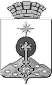 АДМИНИСТРАЦИЯ СЕВЕРОУРАЛЬСКОГО ГОРОДСКОГО ОКРУГАПОСТАНОВЛЕНИЕПредседатель комиссии:  1. Матюшенко Василий Петрович Глава Североуральского городского округа; Заместитель председателя комиссии:2. ГарибовОлег Ятимовичзаведующий отделом градостроительства, архитектуры и землепользования Администрации Североуральского городского округа;Секретарь комиссии:3. ЩегловаНаталья Юрьевнаведущий специалист отдела градостроительства, архитектуры и землепользования Администрации Североуральского городского округа;Члены комиссии: 4. ЕмельяноваМарина Владимировназаведующий отделом по управлению муниципальным имуществом Администрации Североуральского городского округа; 5. Калмыкова Наталья Вячеславовназаведующий отделом экономики и потребительского рынка Администрации Североуральского городского округа;6. Котова                              Екатерина Владимировназаведующий юридической службой Администрации Североуральского городского округа;7. Мартыненко                       Марина Викторовна исполняющий обязанности начальника Управления по размещению муниципальных заказов Администрации Североуральского городского округа;8. Паслер Владимир ВладимировичЗаместитель Главы Администрации Североуральского городского округа.Заместитель Главы Администрации Североуральского городского округа.